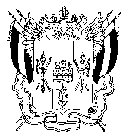 АДМИНИСТРАЦИЯ КРАСНООКТЯБРЬСКОГО СЕЛЬСКОГО ПОСЕЛЕНИЯ ВЕСЕЛОВСКОГО РАЙОНА РОСТОВСКОЙ ОБЛАСТИПОСТАНОВЛЕНИЕВ связи с кадровыми изменениями, руководствуясь Уставом муниципального образования «Краснооктябрьское сельское поселение», ПОСТАНОВЛЯЮ:          1. Внести в постановление от 31.11.2014 № 90 «О комиссии по проведению торгов по продаже муниципального имущества или продаже права на  заключение договоров аренды  в отношении муниципального имущества на территории Краснооктябрьского сельского поселения Веселовского района Ростовской области» следующие изменения:Приложение № 2 «Состав комиссии», изложить в следующей редакции:«СОСТАВ КОМИССИИ          2. Постановление вступает в силу с момента его подписания.          3.  Контроль за выполнением постановления оставляю за собой.Глава АдминистрацииКраснооктябрьскогосельского поселения                                                                         О.И. Курица«25» сентября 2019 года                          № 113                                        х.Красный ОктябрьО внесении изменений в постановлениеот 31.11.2014 № 90 «О комиссии по проведению торгов по продаже муниципального имущества или продаже права на  заключение договоров аренды  в отношении муниципального имущества на территории Краснооктябрьского сельского поселения Веселовского района Ростовской области»1.Председатель комиссии –  Курица О.И., Глава Администрации Краснооктябрьского сельского поселения. Председатель комиссии –  Курица О.И., Глава Администрации Краснооктябрьского сельского поселения. 2.Секретарь комиссии – Благих Н.А., специалист 1 категории по земельным и имущественным отношениям Администрации Краснооктябрьского сельского поселения.Секретарь комиссии – Благих Н.А., специалист 1 категории по земельным и имущественным отношениям Администрации Краснооктябрьского сельского поселения.3.Члены комиссии:Иваненко Е.Н., ведущий специалист по правовой и кадровой работе Администрации Краснооктябрьского сельского поселения.4.Иванова Т.В., старший инспектор Администрации Краснооктябрьского сельского поселения.5.Гапонова Л.В.,  специалист 1 категории по вопросам ЖКХ  и ЧС.»